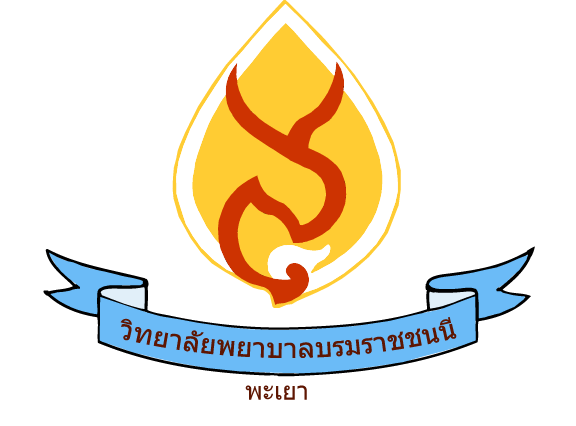 คู่มือกระบวนงานการสร้างคุณค่า เล่ม 2วิทยาลัยพยาบาลบรมราชชนนี พะเยากลุ่มวิชาการและพัฒนานักศึกษาวิทยาลัยพยาบาลบรมราชชนนี พะเยาสถาบันพระบรมราชชนกสำนักงานปลัดกระทรวง กระทรวงสาธารณสุขพ.ศ.2557คำนำ	การพัฒนาคุณภาพการบริหารจัดการภาครัฐในหมวด 6 การจัดกระบวนการ กำหนดให้หน่วยราชการดำเนินการจัดทำกระบวนการที่สร้างคุณค่าจากยุทธศาสตร์ พันธกิจ และความต้องการของผู้รับบริการและผู้มีส่วนได้ส่วนเสีย เพื่อให้บรรลุวิสัยทัศน์ของส่วนราชการ นั้น วิทยาลัยพยาบาลบรมราชชนนี พะเยา ได้มีการพัฒนาองค์กรตามแนวทางการพัฒนาคุณภาพการบริหารจัดการภาครัฐในปีงบประมาณ 2557จึงได้ดำเนินการที่จะสร้างคุณค่าตามพันธกิจที่กำหนด โดยการมีส่วนร่วมของบุคลากรที่เกี่ยวข้อง	หวังเป็นอย่างยิ่งว่า คู่มือกระบวนงานการสร้างคุณค่า เล่มนี้ จะนำประโยชน์ในการปฏิบัติงาน และ การพัฒนาวิทยาลัยฯ ต่อไปคณะกรรมการบริหารหลักสูตรสารบัญ1. ระบบและกลไกการรับและแต่งตั้งอาจารย์ประจำหลักสูตร2. ระบบและกลไกการส่งเสริมและพัฒนาอาจารย์ประจำหลักสูตร3. ระบบและกลไกการบริหารอาจารย์ประจำหลักสูตร๔.ระบบและกลไกการรับนักศึกษา5.ระบบและกลไกการปฐมนิเทศและเตรียมนักศึกษาใหม่๖.ระบบและกลไกการดูแลและให้คำปรึกษา7. ระบบและกลไกการพัฒนาศักยภาพของนักศึกษาและการเสริมสร้างทักษะการเรียนรู้ในศตวรรษที่ 218. ระบบและกลไกรับเรื่องอุทธรณ์และร้องเรียนจากนักศึกษา9. ระบบและกลไกการออกแบบและพัฒนาหลักสูตร10. .ระบบและกลไกการปรับปรุงสาระรายวิชาให้ทันสมัย11. ระบบและกลไกการกำหนดผู้สอน12.ระบบและกลไกการกำกับ ติดตามและตรวจสอบการจัดทำแผนการเรียนรู้ (มคอ.3,4)   และการจัดการเรียนการสอน 13.ระบบและกลไกการจัดการเรียนการสอนที่มีการบูรณาการกับการวิจัย การบริการวิชาการ และการทำนุบำรุงศิลปวัฒนธรรม 14.ระบบและกลไกการประเมินผลการเรียนรู้ตามกรอบมาตรฐานคุณวุฒิระดับอุดมศึกษาแห่งชาติ (TQF)และแบบประเมินผลการเรียนรู้ของนักศึกษา15.ระบบและกลไกการประเมินการจัดการเรียนการสอนและการประเมินหลักสูตร16.ระบบและกลไกการจัดสิ่งสนับสนุนการเรียนรู้และการปรับปรุงตามผลการประเมินความพึงพอใจของนักศึกษาและอาจารย์ต่อสิ่งสนับสนุนการเรียนรู้17.ระบบกลไกกํากับการดําเนินการประกันคุณภาพหลักสูตรและคณะ18.ระบบและกลไกการทำนุบำรุงศิลปวัฒนธรรมลำดับหน้าที่1ระบบและกลไกในการรับและแต่งตั้งอาจารย์ประจำหลักสูตร12ระบบและกลไกการส่งเสริมและพัฒนาอาจารย์ประจำหลักสูตร33ระบบและกลไกการบริหารอาจารย์ประจำหลักสูตร54ระบบและกลไกการรับนักศึกษา75ระบบและกลไกการปฐมนิเทศและเตรียมนักศึกษาใหม่96ระบบและกลไกงานแนะแนวและให้คำปรึกษา117ระบบและกลไกการพัฒนาศักยภาพของนักศึกษาและการเสริมสร้างทักษะการเรียนรู้ในศตวรรษที่ 21138ระบบและกลไกรับเรื่องอุทธรณ์และร้องเรียนจากนักศึกษา159ระบบและกลไกออกแบบและพัฒนาหลักสูตร1710ระบบและกลไกการปรับปรุงสาระรายวิชาให้ทันสมัย1911ระบบและกลไกการกำหนดผู้สอน2112ระบบและกลไกการกำกับ ติดตามและตรวจสอบการจัดทำแผนการเรียนรู้ (มคอ.3,4)   และการจัดการเรียนการสอน 2313ระบบและกลไกการจัดการเรียนการสอนที่มีการบูรณาการกับการวิจัย การบริการวิชาการ และการทำนุบำรุงศิลปวัฒนธรรม 2614ระบบและกลไกการประเมินผลการเรียนรู้ตามกรอบมาตรฐานคุณวุฒิระดับอุดมศึกษาแห่งชาติ (TQF) และแบบประเมินผลการเรียนรู้ของนักศึกษา2915ระบบกลไกประเมินการจัดการเรียนการสอนและการประเมินหลักสูตร3116ระบบและกลไกการจัดสิ่งสนับสนุนการเรียนรู้และการปรับปรุงตามผลการประเมินความพึงพอใจของนักศึกษาและอาจารย์ต่อสิ่งสนับสนุนการเรียนรู้3317ระบบและกลไกกำกับการดำเนินการประกันคุณภาพหลักสูตรและคณะ3518ระบบและกลไกการทำนุบำรุงศิลปวัฒนธรรม36กระบวนการPDCAขั้นตอนการทำงานรายละเอียดของงานช่วงเวลาที่ดำเนินการผู้รับผิดชอบสิ่งอ้างอิง/เอกสารแนบท้ายP1.1.1 จัดทำแผนการรับและแต่งตั้งอาจารย์ประจำหลักสูตร1.2 คัดเลือกอาจารย์ประจำหลักสูตร  คุณสมบัติเฉพาะของอาจารย์ประจำหลักสูตรคือ จบการศึกษาอย่างต่ำปริญญาโทด้านการพยาบาลอย่างน้อย 5 สาขาตามระบุใน มคอ.1สาขาพยาบาลศาสตร์-ก่อนการเปิดหลักสูตรใหม่/ก่อนการเปิดปีการศึกษา/ก่อนมีการเปลี่ยนแปลงอาจารย์ประจำหลักสูตร 6 เดือน1.รองฯฝ่ายวิชาการ2.คณะกรรมการบริหารหลักสูตร-การรับและแต่งตั้งอาจารย์ประจำหลักสูตรD2.2.1 เสนอแผนการรับและแต่งตั้งอาจารย์ประจำหลักสูตร-ก่อนการเปิดหลักสูตรใหม่/ก่อนการเปิดปีการศึกษา/ก่อนมีการเปลี่ยนแปลงอาจารย์ประจำหลักสูตร6 เดือน1.รองฯฝ่ายวิชาการ2.คณะกรรมการบริหารหลักสูตร-แผนการรับและแต่งตั้งอาจารย์ประจำหลักสูตรC3. ปรับปรุงอนุมัติ3.1 คณะกรรมการบริหารวิทยาลัยฯ ตรวจสอบคุณสมบัติอาจารย์ประจำหลักสูตรและพิจารณารับรอง3.2 นำเสนอเพื่อขอแต่งตั้งอาจารย์ประจำหลักสูตรต่อผู้อำนวยการ-ก่อนการเปิดหลักสูตรใหม่/ก่อนการเปิดปีการศึกษา/ก่อนมีการเปลี่ยนแปลงอาจารย์ประจำหลักสูตร6 เดือน1.รองฯฝ่ายวิชาการ2.คณะกรรมการบริหารวิทยาลัยฯ-บันทึกขอแต่งตั้งอาจารย์ประจำหลักสูตรD4.4.1 ออกคำสั่งแต่งตั้งภายในโดยผู้อำนวยการให้เป็นอาจารย์ประจำหลักสูตร-ก่อนการเปิดหลักสูตรใหม่/ก่อนการเปิดปีการศึกษา/ก่อนมีการเปลี่ยนแปลงอาจารย์ประจำหลักสูตร6 เดือน1.รองฯ ฝ่ายวิชาการ- คำสั่งแต่งตั้งภายในโดยผู้อำนวยการให้เป็นอาจารย์ประจำหลักสูตรC5.ปรับปรุงอนุมัติ5.1 เสนอขออนุมัติแต่งตั้งอาจารย์ประจำหลักสูตรต่อสภามหาวิทยาลัยของสถาบันสมทบ คือ มหาวิทยาลัยเชียงใหม่5.2 สภามหาวิทยาลัยเชียงใหม่อนุมัติ  แล้วนำเสนอต่อสภาการพยาบาลและสำนักคณะกรรมการอุดมศึกษาแห่งชาติ (สกอ.)-ก่อนการเปิดหลักสูตรใหม่/ก่อนการเปิดปีการศึกษา/ก่อนมีการเปลี่ยนแปลงอาจารย์ประจำหลักสูตร6 เดือน1.รองฯ ฝ่ายวิชาการสำเนาหนังสือนำส่งการขออนุมัติการแต่งตั้งอาจารย์ประจำหลักสูตรD6. 6.1 รับรองรายชื่ออาจารย์ประจำหลักสูตรโดย สกอ.-ก่อนการเปิดหลักสูตรใหม่/ก่อนการเปิดปีการศึกษา/ก่อนมีการเปลี่ยนแปลงอาจารย์ประจำหลักสูตร6 เดือน1. รองฯ กลุ่มวิชาการสำเนาหนังสืออนุมัติการแต่งตั้งอาจารย์ประจำหลักสูตรC7.7.1ประเมินผลการรับและแต่งตั้งอาจารย์ประจำหลักสูตร โดยการประชุมคณะกรรมการบริหารหลักสูตรร่วมกับอาจารย์ประจำหลักสูตรระหว่างเปิดภาคการศึกษา1.คณะกรรมการบริหารหลักสุตร2. อาจารย์ประจำหลักสูตร-สรุปผลการดำเนินงานการประเมินผลการรับและแต่งตั้งอาจารย์ประจำหลักสูตรA8.8.1. แจ้งผลการประเมินให้แก่คณะกรรมการบริหารวิทยาลัย8.2 เสนอแนวทางการพัฒนาปรับปรุงต่อคณะกรรมการบริหารวิทยาลัย8.3 นำแผนที่ปรับปรุงไปปฏิบัติ ภายใน 60 วัน หลังสิ้นสุดปีการศึกษา1.รองฯ กลุ่มวิชาการ2.คณะกรรมการวิชาการ3. อาจารย์ประจำหลักสูตร4. เลขานุการวิชาการ-รายงานแนวทางการพัฒนาปรับปรุงการรับและแต่งตั้งกรรมการหลักสูตร9.9.1 มีการประชุมประเมินผลกระบวนการรับและแต่งตั้งอาจารย์ประจำหลักสูตรในแต่ละขั้นตอนเพื่อนำไปปรับปรุงระบบ10.10.1 มีการถอดบทเรียนการดำเนินงานหรือ มีการจัดการความรู้ ในระบบ11.11.1 มีการนำผลการถอดบทเรียน/การจัดการความรู้ เพื่อให้เกิดเป็นแนวปฏิบัติที่ดีกระบวนการPDCAขั้นตอนการทำงานรายละเอียดของงานช่วงเวลาที่ดำเนินการผู้รับผิดชอบสิ่งอ้างอิง/เอกสารแนบท้ายP1.วิเคราะห์ความต้องการพัฒนาของอาจารย์ประจำหลักสูตรวางแผนการส่งเสริมและพัฒนาอาจารย์ประจำหลักสูตรจัดสรรงบประมาณในการส่งเสริมและพัฒนาอาจารย์ประจำหลักสูตรก่อนปีงบประมาณ 1.รองฯฝ่ายวิชาการ2.คณะกรรมการบริหารหลักสูตร และอาจารย์ประจำหลักสูตร-สรุปผลการวิเคราะห์ความต้องการพัฒนาของอาจารย์ประจำหลักสูตร-แผนพัฒนาอาจารย์ประจำหลักสูตรD2.2.1จัดทำแผนส่งเสริมและพัฒนาอาจารย์ประจำหลักสูตรเพื่อพัฒนาตนเองในการสร้างผลงานทางวิชาการ/วิจัยอย่างต่อเนื่อง ก่อนปีงบประมาณ1.รองฯฝ่ายวิชาการ2.คณะกรรมการบริหารหลักสูตร และอาจารย์ประจำหลักสูตร-แผนการส่งเสริมและพัฒนาอาจารย์ประจำหลักสูตรD3.ปรับปรุงอนุมัติ3.1 คณะกรรมการบริหารวิทยาลัยฯ งานแผน  และงานบริหารทรัพยากรบุคคลพิจารณากลั่นกรองแผนส่งเสริมและพัฒนาอาจารย์ประจำหลักสูตร3.2 อนุมัติแผนโดยผู้อำนวยการก่อนปีงบประมาณ1.รองฯกลุ่มงานวิชาการ2.คณะกรรมการบริหารวิทยาลัยฯ-แผนการส่งเสริมและพัฒนาอาจารย์ประจำหลักสูตรในแผนปฏิบัติการประจำปีD4.4.1 รองฯ วิชาการและงานบริหารทรัพยากรบุคคลพิจารณาและประชาสัมพันธ์ให้อาจารย์ประจำหลักสูตรเข้าร่วมประชุม/อบรม/สัมมนา กับหน่วยงานภายนอก ในเรื่องที่เกี่ยวกับการจัดการศึกษา 4.2  มีการสร้างบรรยากาศทางวิชาการระหว่างอาจารย์และอาจารย์ประจำหลักสูตร โดยการแลกเปลี่ยนเรียนรู้เรื่องวิธีการจัดการเรียนการสอนต่างๆ ในการประชุมเวทีการจัดความรู้สู่แนวปฏิบัติที่ดีในระหว่างปีการศึกษา1.คณะกรรมการบริหารหลักสูตร และอาจารย์ประจำหลักสูตร.-แผนการส่งเสริมและพัฒนาอาจารย์ประจำหลักสูตรในแผนปฏิบัติการประจำปีc5.5.1 มีการประเมินผลการดำเนินงานการส่งเสริมและพัฒนาอาจารย์ประจำหลักสูตรเมื่อสิ้นสุดปีงบประมาณ1.คณะกรรมการบริหารหลักสูตร และอาจารย์ประจำหลักสูตรสรุปผลการพัฒนาอาจารย์ประจำหลักสูตร66.๑.ประชุมเพื่อประเมินกระบวนการการพัฒนาและส่งเสริมพัฒนาอาจารย์ประจำและปรับปรุงกระบวนการตามข้อเสนอแนะเมื่อสิ้นสุดปีการศึกษา1.คณะกรรมการบริหารหลักสูตร และอาจารย์ประจำหลักสูตรรายงานการประชุม7.7.1 มีการถอดบทเรียนการดำเนินงานหรือ มีการจัดการความรู้ ในระบบเมื่อสิ้นสุดปีการศึกษา1.คณะกรรมการบริหารหลักสูตร และอาจารย์ประจำหลักสูตรสรุปผลการถอดบทเรียน หรือการจัดการความรู้ เรื่อง การส่งเสริมและพัฒนาอาจารย์ประจำหลักสูตร8.8.1 มีการนำผลการถอดบทเรียน/การจัดการความรู้ ไปปฏิบัติเพื่อให้เกิดเป็นแนวปฏิบัติที่ดีเมื่อเริ่มปีการศึกษา1.คณะกรรมการบริหารหลักสูตร และอาจารย์ประจำหลักสูตรแนวปฏิบัติที่ดี เรื่อง การส่งเสริมและพัฒนาอาจารย์ประจำหลักสูตรกระบวนการPDCAขั้นตอนการทำงานรายละเอียดของงานช่วงเวลาที่ดำเนินการผู้รับผิดชอบสิ่งอ้างอิง/เอกสารแนบท้ายP1.เริ่มต้นวิเคราะห์สถานการณ์การคงอยู่ของอาจารย์ประจำหลักสูตร เกี่ยวกับ    การสร้างแรงจูงใจ และการจัดสรรงบประมาณในการบริหารอาจารย์ประจำหลักสูตรก่อนการจัดทำแผนปีงบประมาณถัดไป1.คณะกรรมการบริหารหลักสูตร และอาจารย์ประจำหลักสูตร2.งานบริหารทรัพยากรบุคคล-สรุปผลการวิเคราะห์การบริหารอาจารย์ประจำหลักสูตร-แผนการบริหารD2.2.จัดทำแผนการบริหารอาจารย์ประจำหลักสูตรโดย2.1 การกำหนดวาระการทำงานของอาจารย์ประจำหลักสูตร ให้มีวาระ 4 ปี อยู่ได้ไม่เกิน 2 วาระ      2.2 การวางแผนทดแทนอาจารย์ประจำหลักสูตร ในกรณีที่เกษียณอายุราชการ  การลาศึกษาต่อ  การย้ายที่ทำงาน  หรือเปลี่ยนแปลงหน้าที่2.3 มีการสร้างแรงจูงใจ เช่น การให้เวลาและงบประมาณในการทำผลงานวิชาการที่เกี่ยวข้องกับการศึกษาและสาขาที่เชี่ยวชาญ การสนับสนุนการศึกษาดูงานก่อนปีงบประมาณ1.คณะกรรมการบริหารหลักสูตร และอาจารย์ประจำหลักสูตร2.งานบริหารทรัพยากรบุคคล-ร่างแผนการบริหารอาจารย์ประจำหลักสูตรD3.ปรับปรุงอนุมัติ3.1 คณะกรรมการบริหารวิทยาลัยฯ และ งานแผน  งานบริหารทรัพยากรบุคคลพิจารณากลั่นกรองแผนบริหารอาจารย์ประจำหลักสูตร3.2 อนุมัติแผนโดยผู้อำนวยการก่อนปีงบประมาณ1.รองฯกลุ่มงานวิชาการ2.คณะกรรมการบริหารวิทยาลัยฯ3.งานแผนฯ-แผนการบริหารอาจารย์ประจำหลักสูตรในแผนปฏิบัติการประจำปีD4.4.1 ดำเนินการการธำรงรักษาอาจารย์ประจำหลักสูตรตามแผน เช่นดำเนินการส่งเสริม สร้างแรงจูงใจ กับอาจารย์ประจำหลักสูตรตามแผน 4.2 ดำเนินการแต่งตั้งอาจารย์ประจำหลักสูตร ทดแทนในกรณีที่เกษียณอายุราชการ  การลาศึกษาต่อ  การย้ายที่ทำงาน  หรือเปลี่ยนแปลงหน้าที่ในระหว่างปีการศึกษา1.คณะกรรมการบริหารหลักสูตร และอาจารย์ประจำหลักสูตร2.งานบริหารทรัพยากรบุคคล-แผนการบริหารอาจารย์ประจำหลักสูตรในแผนปฏิบัติการประจำปีc5.5.1 มีการประเมินผลการดำเนินงานการบริหารอาจารย์ประจำหลักสูตรเมื่อสิ้นสุดปีงบประมาณ1.คณะกรรมการบริหารหลักสูตร และอาจารย์ประจำหลักสูตร2.งานบริหารทรัพยากรบุคคลสรุปผลการบริหารอาจารย์ประจำหลักสูตรA66.๑.ประชุมเพื่อประเมินกระบวนการการบริหารอาจารย์ประจำหลักสูตรและปรับปรุงกระบวนการตามข้อเสนอแนะเมื่อสิ้นสุดปีการศึกษา1.คณะกรรมการบริหารหลักสูตร และอาจารย์ประจำหลักสูตร2.งานบริหารทรัพยากรบุคคลรายงานการประชุมประเมินกระบวนการการบริหารอาจารย์ประจำหลักสูตร7.7.1 มีการถอดบทเรียนการดำเนินงานหรือ มีการจัดการความรู้ 7.2  มีการนำผลการถอดบทเรียน/การจัดการความรู้ ไปปฏิบัติเพื่อให้เกิดเป็นแนวปฏิบัติที่ดีเมื่อสิ้นสุดปีการศึกษา1.คณะกรรมการบริหารหลักสูตร และอาจารย์ประจำหลักสูตร2.งานบริหารทรัพยากรบุคคล-สรุปผลการถอดบทเรียน หรือการจัดการความรู้ เรื่อง การบริหารอาจารย์ประจำหลักสูตร-แนวปฏิบัติที่ดี เรื่อง การบริหาร อาจารย์ประจำหลักสูตรกระบวนการPDCAขั้นตอนการทำงานรายละเอียดของงานช่วงเวลาที่ดำเนินการผู้รับผิดชอบสิ่งอ้างอิง/เอกสารแนบท้ายP1.เริ่มต้น1.1 ศึกษาแผนการรับนักศึกษา ใน มคอ. 2 และแผนของสถาบันพระบรมราชชนก1.2 ประชาสัมพันธ์ หลักสูตรและวิธีการรับสมัครในสถาบันตามที่ สบช.กำหนดอาจารย์ประจำหลักสูตรงานทะเบียนฯงานแนะแนว1.มคอ.22. สำเนาหนังสือจาก สบช.เรื่องแจ้งจำนวนการรับนักนักศึกษา3.คู่มือการคัดเลือกบุคคลเข้าศึกษาในหลักสูตรต่าง ๆของสถาบันพระบรมราชชนกD2.2.1 แต่งตั้งคณะกรรมการคัดเลือกบุคคลเข้าศึกษา ในหลักสูตรต่าง ๆของสถาบันพระบรมราชชนก2.2 ประชุมชี้แจงขั้นตอนการคัดเลือกและ    ตรวจสอบเอกสาร หลักฐานคุณสมบัติ     ผลการตรวจร่างกาย และสัมภาษณ์2.3 ดำเนินการคัดเลือกบุคคลเข้าศึกษาใน    หลักสูตรต่าง ๆของสถาบันพระบรมราชชนก     ได้แก่ตรวจสอบเอกสาร หลักฐานคุณสมบัติ     ผลการตรวจร่างกาย และสัมภาษณ์1 เดือนก่อนการคัดเลือก1 สป.ก่อนการคัดเลือกตามประกาศของ สบช.คณะกรรมการคัดเลือกบุคคลเข้าศึกษาในหลักสูตรต่าง ๆของ สบช. และ อจ.ประจำหลักสูตร, อจ.ภายใน และภายนอกที่เกี่ยวข้อง””4.คำสั่งแต่งตั้งคณะกรรมการคัดเลือกบุคคลเข้าศึกษาในหลักสูตรต่าง ๆ ของสถาบันพระบรมราชชนกC3.พิจารณา3.1 สรุปผลการคัดเลือกและสัมภาษณ์ เสนอผู้อำนวยการสถาบันพระบรมราชชนกเพื่อพิจารณาตามประกาศของ สบช.คณะกรรมการคัดเลือกบุคคลเข้าศึกษาฯ 7.สำเนาหนังสือรายงานผลการคัดเลือกD4.4.1 ประกาศรายชื่อผู้มีสิทธิ์รายงานตัวเข้าศึกษาจากระบบของสถาบันพระบรมราชชนกตามประกาศของ สบช.ทะเบียน8.สำเนาหนังสือแจ้งรายชื่อผู้มีสิทธิ์รายงานตัวเข้าศึกษากระบวนการPDCAขั้นตอนการทำงานรายละเอียดของงานช่วงเวลาที่ดำเนินการผู้รับผิดชอบสิ่งอ้างอิง/เอกสารแนบท้ายD5.5.1 แต่งตั้งคณะกรรมการรับรายงานตัวเข้าศึกษา ประกอบด้วย อาจารย์ประจำหลักสูตร และอาจารย์ที่เกี่ยวข้อง  5.2 ประชุมชี้แจงขั้นตอนการรับรายงานตัวเข้าศึกษา5.3 ดำเนินการรับรายงานตัวเข้าศึกษา ตรวจหลักฐานใบรายงานตัวเข้าศึกษา สบช.1, สบช.3ใบชำระเงินผ่านธนาคาร การย้ายทะเบียนบ้านการเข้าหอพักในวิทยาลัย4 สป.ก่อนการรับรายงานตัวเข้าศึกษา1 สป.ก่อนการรายงานตัววันรายงานตัวเข้าศึกษาคณะกรรมการรับรายงานตัวเข้าศึกษา และ อจ.ประจำหลักสูตร””9.สำเนาคำสั่งคณะกรรมการรับรายงานตัวเข้าศึกษา10.รายงานการประชุมการรับรายงานตัวเข้าศึกษา 11. รายงานผลการรับรายงานตัวเข้าศึกษาD6.รับรอง6.1. สรุปผลการรับรายงานตัวเข้าศึกษา เสนอผู้อำนวยการสถาบันพระบรมราชชนกภายในกำหนดของ สบช.คณะกรรมการรับรายงานตัวเข้าศึกษา และ อจ.ประจำหลักสูตร12.สำเนาหนังสือรายงานผลการรับรายงานตัวเข้าศึกษาD7.รับรอง7.1. สรุปผลการรับรายงานตัวเข้าศึกษา เสนอคณบดีคณะพยาบาลศาสตร์       มหาวิทยาลัยเชียงใหม่ภายในกำหนดของ. มช.คณะกรรมการรับรายงานตัวเข้าศึกษา และ อจ.ประจำหลักสูตร12. สำเนาหนังสือรายงานผลการรับรายงานตัวเข้าศึกษาC8.8.1 ประเมินผลการรับนักศึกษาหลังรับรายงานตัวคณะกรรมการรับรายงานตัวเข้าศึกษา13. รายงานการประเมินผลการรับนักศึกษาA9.9.1  จัดทำรายงานผลสรุปผลการประเมินการรับนักศึกษา ให้แก่คณะกรรมการบริหารบริหารวิทยาลัย9.2 นำผลการประเมินมาปรับปรุงในการวาง      แผนการรับนักศึกษาครั้งต่อไปหลังลงทะเบียน 4 สัปดาห์คณะกรรมการรับรายงานตัวเข้าศึกษา14. รายงานแนวทางการพัฒนาปรับปรุงการรับนักศึกษา10.10.1 คณะกรรมการบริหารหลักสูตรและอาจารย์ประจำหลักสูตร ประชุมประเมินกระบวน  การรับนักศึกษาหลังลงทะเบียน 4 สัปดาห์คณะกรรมการบริหารหลักสูตรและอาจารย์ประจำหลักสูตร-คณะกรรมการรับรายงานตัวเข้าศึกษา15.รายงานการประชุมประเมินกระบวนการรับนักศึกษา11.11.1 มีการแลกเปลี่ยนเรียนรู้ /ถอดบทเรียนการ ดำเนินงาน หรือมีการจัดการความรู้สิ้นสุดภาคการศึกษาคณะกรรมการบริหารหลักสูตรและอาจารย์ประจำหลักสูตร16. รายงานสรุปการจัดการความรู้17.แนวปฏิบัติที่ดีในการรับนักศึกษา กระบวนการ PDCAขั้นตอนการทำงานรายละเอียดของงานช่วงเวลาที่ดำเนินการผู้รับผิดชอบสิ่งอ้างอิง/เอกสารแนบท้ายP1.1.1 ศึกษาข้อมูลจากมคอ. 2 และรายงานสรุปโครงการในปีที่ผ่านมา1.2เขียนโครงการปฐมนิเทศและเตรียมความพร้อมก่อนเข้าศึกษากรกฎาคม-รองฯฝ่ายวิชาการ-อาจารย์ประจำชั้น- อาจารย์ประจำหลักสูตร-สรุปโครงการในปีที่ผ่านมา-มคอ.2Dปรับปรุง2.          อนุมัติ2.1 เสนอขออนุมัติโครงการ2.2จัดตั้งคณะกรรมการรับผิดชอบแต่ละกิจกรรม2.3 ประชุมคณะกรรมการเพื่อกำหนดเนื้อหา และขอบเขตของกิจกรรมกรกฎาคม-อาจารย์ประจำชั้น- อาจารย์ประจำหลักสูตร-โครงการD3.3.1ดำเนินโครงการจัดกิจกรรม- แนะนำงานพัฒนานักศึกษา- แนะนำงานวิชาการและประเมินผล- พัฒนาทักษะภาษาอังกฤษ- ปรับพื้นฐานวิชาคณิตศาสตร์- สร้างทัศนคติที่ดีต่อวิชาชีพการรพยาบาล- แนะนำการปรับตัวและการเตรียมความพร้อมเพื่อการเรียนสิงหาคม- รองฯกลุ่มวิชาการ  - อาจารย์ประจำชั้น- อาจารย์ที่รับผิดชอบในแต่ละกิจกรรม-เอกสารประกอบการปฐมนิเทศ- แบบประเมินโครงการC4.4.1ประเมินผลความพึงพอใจและประเมินผลตัวบ่งชี้ความสำเร็จของโครงการและรายงานผลต่อผู้อำนวยการสิงหาคม- รองฯกลุ่มงานวิชาการ- อาจารย์ประจำหลักสูตร-แผนกำกับติดตามงานA5.5.1 นำผลการประเมินมาปรับปรุงสิงหาคม- อาจารย์ประจำชั้น- รองฯกลุ่มงานวิชาการ - อาจารย์ประจำหลักสูตร-แบบประเมินต่างๆ   ปรับปรุง                    ผ่านประชุม/ประเมินผลการดำเนินงานในแต่ละขั้นตอนเพื่อทำไปปรับปรุงระบบสิงหาคม - อาจารย์ประจำหลักสูตร- แบบประเมินโครงการจัดการความรู้โดยใช้กระบวนการจัดการความรู้กันยายน - อาจารย์ประจำชั้น- อาจารย์ประจำหลักสูตร- รองผู้อำนวยการฝ่ายวิชาการ- รายงานการประชุมมีการนำผลการจัดการความรู้ไปปฏิบัติมากกว่า 1 วงรอบ จนเกิดเป็นแนวทางปฏิบัติที่ดีกันยายน- อาจารย์ประจำชั้น- อาจารย์ประจำหลักสูตร- รองผู้อำนวยการฝ่ายวิชาการ- แนวปฏิบัติในการปฐมนิเทศและเตรียมนักศึกษาใหม่สิ้นสุดกระบวนการPDCAขั้นตอนการทำงานรายละเอียดของงานช่วงเวลาที่ดำเนินการผู้รับผิดชอบสิ่งอ้างอิง/เอกสารแนบท้ายP1.เริ่มต้น1.1 ศึกษาข้อมูลจากสรุปรายงานการแนะแนวและให้คำปรึกษาในปีที่ผ่านมา  มิถุนายน-กรกฎาคม-ผู้รับผิดชอบงานแนะแนวและให้คำปรึกษา-หัวหน้างานบริการนักศึกษาและศิษย์เก่าสัมพันธ์-อาจารย์ประจำหลักสูตร-รายงานสรุปผลการแนะแนวและให้คำปรึกษา ในปีการศึกษาที่ผ่านมา -คู่มือการรับรองสถาบันการศึกษาวิชาการพยาบาลและการผดุงครรภ์ สำหรับสถาบัน การศึกษาที่มีผู้สำเร็จการศึกษาหลักสูตรพยาบาล ศาสตรบัณฑิตD2. ปรับปรุงอนุมัติ2.1 จัดทำร่างคู่มืออาจารย์ที่ปรึกษาในระบบครอบครัวเสมือน2. 2 เสนอร่างคู่มืออาจารย์ที่ปรึกษาในระบบครอบครัวเสมือนต่อรองฝ่ายวิชาการและพัฒนานักศึกษากรกฎาคม-หัวหน้างานบริการนักศึกษาและศิษย์เก่าสัมพันธ์-รองฝ่ายวิชาการและพัฒนานักศึกษา-คู่มืออาจารย์ที่ปรึกษาในระบบครอบครัวเสมือนD3. ดำเนินการโดย3.1 อาจารย์ที่ปรึกษาโดยใช้ระบบครอบครัวเสมือนมีหน้าที่ให้คำปรึกษา ให้ครอบคลุม ด้านวิชาการ ด้านกิจกรรมเสริมหลักสูตร สุขภาพและการดำเนินชีวิต3.2 นักศึกษาที่มารับบริการมีสองกรณี คือนักศึกษาที่มีปัญหาส่งต่อ  และนักศึกษาที่มาขอรับการให้คำปรึกษาโดยตรงกับอาจารย์แนะแนว3.3 อาจารย์แนะแนวและให้คำปรึกษาส่งข้อมูลผลของให้คำปรึกษาย้อนกลับให้อาจารย์ที่ปรึกษาสิงหาคม -กรกฎาคม-อาจารย์ที่ปรึกษาฯ-อาจารย์แนะแนวและให้คำปรึกษา-ผู้เชี่ยวชาญ-สมุดระเบียนนักศึกษา- สมุดบันทึกการให้คำปรึกษาและการช่วยเหลือC4.4.1 กำกับติดตามการปฏิบัติงานตามแผน ตามหน้าที่ความรับผิดชอบ                                    สิงหาคม -กรกฎาคม-หัวหน้างานบริการนักศึกษาและศิษย์เก่าสัมพันธ์-รายงานสรุปผลการให้คำปรึกษาในแต่ละภาคการศึกษาAประชุมเพื่อประเมินผลการดำเนินงานและนำผลไปปรับปรุงการดำเนินงานต่อไปมิถุนายน-ผู้รับผิดชอบงานแนะแนวและให้คำปรึกษา-หัวหน้างานบริการนักศึกษาและศิษย์เก่าสัมพันธ์-อาจารย์ประจำหลักสูตร5.ประชุมประเมินกระบวนการดูแลและให้คำปรึกษา-ผู้รับผิดชอบงานแนะแนวและให้คำปรึกษา-หัวหน้างานบริการนักศึกษาและศิษย์เก่าสัมพันธ์-อ.ประจำหลักสูตรรายงานการประชุมการประเมินกระบวนการ6.-มีการถอดบทเรียน/จัดการความรู้ตามกระบวนการจัดการความรู้สิ้นสุดภาคเรียนและสิ้นสุดปีการศึกษา-ผู้รับผิดชอบงานแนะแนวและให้คำปรึกษา-หัวหน้างานบริการนักศึกษาและศิษย์เก่าสัมพันธ์เอกสารการถอดบทเรียน/การจัดการความรู้เรื่อง การดูแลและการให้คำปรึกษานักศึกษากระบวนการPDCAขั้นตอนการทำงานรายละเอียดของงานช่วงเวลาที่ดำเนินการผู้รับผิดชอบสิ่งอ้างอิง/เอกสารแนบท้ายP1.1.1เลือกตั้งคณะกรรมการสโมสรนักศึกษา1.2 แต่งตั้งอาจารย์งานพัฒนานักศึกษา1.3 วางแผนการจัดกิจกรรมส่งเสริมการเรียนรู้ตามกรอบ TQFและการเสริมสร้างทักษะการเรียนรู้ในศตวรรษที่ 21โดยศึกษาปรัชญา วิสัยทัศน์ พันธกิจ และวัตถุประสงค์ของหลักสูตรใน มคอ. 2       วิเคราะห์ความสอดคล้องของกิจกรรม/โครงการพัฒนาที่ตอบสนองต่อการส่งเสริมการเรียนรู้ตามกรอบ TQFและทักษะการเรียนรู้ในศตวรรษที่ 21มีค.-มิย.- รองฯ กลุ่มกิจการนักศึกษา-หัวหน้างานพัฒนานักศึกษา-อาจารย์ประจำหลักสูตร-หลักสูตร-ปรัชญา วิสัยทัศน์ 
พันธกิจ และวัตถุประสงค์-สำเนาคำสั่งแต่งตั้งคณะกรรมการสโมสรนักศึกษา-สำเนาคำสั่งแต่งตั้งอาจารย์งานพัฒนานักศึกษา- แผนการจัดกิจกรรมส่งเสริมการเรียนรู้ตามกรอบ TQFและทักษะการเรียนรู้ในศตวรรษที่ 21Dฃ2.2.1 เสนอแผนการจัดกิจกรรมส่งเสริมการเรียนรู้ตามกรอบ TQFและทักษะการเรียนรู้ในศตวรรษที่ 21กค.- รองฯ กลุ่มกิจการนักศึกษา-หัวหน้างานพัฒนานักศึกษา- ผู้รับผิดชอบโครงการ- แผนงาน/โครงการ/กิจกรรมที่ตอบสนองต่อการส่งเสริมการเรียนรู้ตามกรอบ TQFและทักษะการเรียนรู้ในศตวรรษที่ 21D3.    อนุมัติ3.1 อาจารย์ /นักศึกษาดำเนินงานตามแผนงาน/โครงการ/กิจกรรมการจัดกิจกรรมส่งเสริมการเรียนรู้ตามกรอบ TQF และทักษะการเรียนรู้ในศตวรรษที่ 21สค.-กค.- ผู้รับผิดชอบโครงการ- แผนงาน/โครงการ/กิจกรรมที่ตอบสนองต่อการส่งเสริมการเรียนรู้ตามกรอบ TQFและทักษะการเรียนรู้ในศตวรรษที่ 21C4.4.1 กำกับติดตามการดำเนินดำเนินงานตามแผนงาน/โครงการ/กิจกรรมการจัดกิจกรรมส่งเสริมการเรียนรู้ตามกรอบ TQFตามรายไตรมาสสค.-กค.-หัวหน้างานพัฒนานักศึกษา-ผลการดำเนินดำเนินงานตามแผนงาน/โครงการ/กิจกรรมการจัดกิจกรรมส่งเสริมการเรียนรู้ตามกรอบตามรายไตรมาสC5.5.1ประเมินผลการปฏิบัติตามแผนงาน/โครงการ/กิจกรรม
5.2รายงานผลการประเมินและข้อเสนอแนะต่อที่ประชุมประจำเดือนสค.-กค.- รองฯ กลุ่มกิจการนักศึกษา-หัวหน้างานพัฒนานักศึกษา- ผู้รับผิดชอบโครงการ-สรุปผลโครงการ-รายงานการสรุปผลการดำเนินงานพัฒนานักศึกษา
A6.6.1 สรุปผลการประเมินการบริหารแผนการจัดกิจกรรมส่งเสริมการเรียนรู้ตามกรอบ TQFในแต่ละรายไตรมาสและประจำปี6.2รวบรวมผลการประเมินและข้อเสนอแนะจากการประชุมอาจารย์และการประชุมนักศึกษา6.3 จัดทำร่างแผนพัฒนานักศึกษาฯ(Improvement  Plan) ตามผลการประเมิน6.4 เสนอร่างแผนปรับปรุงแก้ไขต่อคณะกรรมการบริหารวิทยาลัยพิจารณาอนุมัติแผน และนำไปปรุงแก้ไขก.ค.- รองฯ กลุ่มกิจการนักศึกษา-หัวหน้างานพัฒนานักศึกษา-อาจารย์ประจำหลักสูตร-รายงานการประชุมอาจารย์-รายงานการประชุมนักศึกษา-รายงานการบริหารแผนงานพัฒนานักศึกษาในแต่ละรายไตรมาสและประจำปีมีการประชุม/ประเมินผลการประเมินการดำเนินงานในแต่ละขั้นตอนเพื่อนำไปปรับปรุงระบบ- รองฯ กลุ่มกิจการนักศึกษา-หัวหน้างานพัฒนานักศึกษา-อาจารย์ประจำหลักสูตร-มีการดำเนินการตามกระบวนการของการจัดการความรู้-มีการนำผลการจัดการความรู้ไปปฏิบัติมากกว่า 1 วงรอบ จนเกิดเป็นแนวปฏิบัติที่ดี- รองฯ กลุ่มกิจการนักศึกษา-หัวหน้างานพัฒนานักศึกษา-อาจารย์ประจำหลักสูตรกระบวนการ PDCAขั้นตอนการทำงานรายละเอียดของงานช่วงเวลาที่ดำเนินการผู้รับผิดชอบสิ่งอ้างอิง/เอกสารแนบท้ายP1.1.1 แต่งตั้งอาจารย์รับผิดชอบงานแนะแนวและให้คำปรึกษาเริ่มต้นปีการศึกษา- รองผู้อำนวยการกลุ่มงานกิจการนักศึกษา- หัวหน้างานบริการนักศึกษาและศิษย์เก่าสัมพันธ์- สำเนาคำสั่งแต่งตั้งอาจารย์รับผิดชอบงานแนะแนวและให้คำปรึกษาD2.2.1 อาจารย์ผู้รับผิดชอบงานแนะแนวและให้คำปรึกษารับเรื่องอุทธรณ์และร้องเรียนตามช่องทางต่างๆมาพิจารณาตรวจสอบข้อเท็จจริงตลอดปีการศึกษาอาจารย์แนะแนว- สมุดบันทึกการรับเรื่องอุทธรณ์และร้องเรียนD3.3.1 กรณีฉุกเฉินหรือปัญหาซับซ้อนบันทึกข้อความรายงานต่อหัวหน้างาน,รองกิจการนักศึกษาและผู้อำนวยการตามลำดับตลอดปีการศึกษาอาจารย์แนะแนว- สมุดบันทึกการให้การช่วยเหลือและแก้ไขปัญหา- บันทึกข้อความรายงานต่อหน.งาน,รองกิจการและ ผอ.ตามลำดับC4.ตลอดปีการศึกษาอาจารย์แนะแนว- สมุดบันทึกการให้การช่วยเหลือและแก้ไขปัญหาA5.5.1 แจ้งผลการให้การช่วยเหลือให้กับ- ผู้ที่เกี่ยวข้อง- หน.งาน- รองกิจการฯ- ผู้อำนวยการ5.2 จัดทำรายงานสรุปผลการดำเนินงานการอุทธรณ์และร้องเรียนในแต่ละภาคการศึกษาตามชั้นปีตลอดปีการศึกษาเมื่อเสร็จสิ้นแต่ละภาคการศึกษาอาจารย์แนะแนว- สมุดบันทึกการให้การช่วยเหลือและแก้ไขปัญหา- รายงานสรุปผลการดำเนินงานการอุทธรณ์และร้องเรียนประเมินกระบวนการเมื่อเสร็จสิ้นแต่ละภาคการศึกษาอาจารย์แนะแนว1. มีการแลกเปลี่ยนเรียนรู้ ถอดบทเรียนการเนินงานหรือมีการจัดการความรู้เมื่อเสร็จสิ้นแต่ละภาคการศึกษาอาจารย์แนะแนว1. มีการนำผลการถอดบทเรียน/การจัดการความรู้เพื่อให้เกิดเป็นแนวปฏิบัติที่ดีเมื่อเสร็จสิ้นแต่ละภาคการศึกษาอาจารย์แนะแนวสิ้นสุดกระบวนการ PDCAขั้นตอนการทำงานรายละเอียดของงานช่วงเวลาที่ดำเนินการผู้รับผิดชอบสิ่งอ้างอิง/เอกสารแนบท้ายP1.เริ่มต้นรวบรวม วิเคราะห์ข้อมูลจากวางแผนและให้ข้อคิดเห็นเกี่ยวกับการพัฒนาปรับปรุงหลักสูตรศึกษาเอกสารที่เกี่ยวข้องกับการจัดทำหลักสูตรแต่งตั้งคณะกรรมการพัฒนาหลักสูตร-ก่อนเปิดหลักสูตร 1-2 ปี-อาจารย์ประจำหลักสูตร-คณะกรรมการบริหารหลักสูตร-สถาบันพระบรมราชชนกD2.2.1 ดำเนินการจัดทำรายละเอียดของร่างหลักสูตร2.3 วิพากษ์หลักสูตร-ก่อนเปิดหลักสูตร 1-2 ปี-คณะกรรมการพัฒนาหลักสูตร-คณะอนุกรรม
การประจำสถาบันสมทบ มหาวิทยาลัย
เชียงใหม่-เอกสารร่างหลักสูตร D3.ปรับปรุง           อนุมัติ3.1นำสรุปผลการออกแบบระบบการเปิดหลักสูตรการศึกษา เข้าพิจารณาเพื่ออนุมัติการเปิดหลักสูตรต่อ สบช. 3.4นำเสนอหลักสูตรต่อ สบช. เพื่อรับทราบการเปิดหลักสูตร3.2 นำเสนอหลักสูตรต่อภาควิชาพยาบาลศาสตร์ เพื่อเสนอต่อสภามหาวิทยาลัยเชียงใหม่ 3.3เสนอหลักสูตรที่สถาบันสมทบรับรองแล้วต่อสภาการพยาบาล3.4 เสนอหลักสูตรต่อ สกอ.-ภายใน 30 วันหลังได้รับความเห็นชอบจากสภามหาวิทยาลัย
เชียงใหม่- คณะกรรมการบริหารหลักสูตร-คณะกรรมการบริหารวิทยาลัย- สภามหาวิทยาลัย
เชียงใหม่-สบช.-เอกสารระบบการเปิดหลักสูตรการศึกษา- เอกสารหลักสูตรที่ผ่านการอนุมัติจากสภามหาวิทยาลัย
เชียงใหม่ /สบช/สภาการพยาบาลD4.4.1พิจารณาเห็นชอบการเปิดใช้หลักสูตร4.2ประชาสัมพันธ์และเตรียมความพร้อมในการนำหลักสูตรไปใช้-ภายใน 30 วันหลังได้รับการรับรองจากสภาการพยาบาล-คณะกรรมการบริหารวิทยาลัย- คณะกรรมการบริหารหลักสูตร/คณะกรรมการหลักสูตร1.หลักสูตรการศึกษาที่ผ่านการรับรองD5.5.1ประชุมชี้แจงอาจารย์เกี่ยวกับการนำหลักสูตรไปใช้เพื่อเตรียมความพร้อมก่อนเปิดหลักสูตร5.2ดำเนินการใช้หลักสูตรตามเกณฑ์มาตรฐานของหลักสูตร-.ภายใน 30 วันหลังได้รับการรับรองจากสภาการพยาบาล- คณะกรรมการบริหารหลักสูตร1.หลักสูตรการศึกษาที่ผ่านการรับรองC6.6.1กำกับติดตามการใช้หลักสูตรและประเมินผลการใช้หลักสูตร-ระหว่างการใช้หลักสูตร-สิ้นสุดการใช้หลักสูตร- คณะกรรมการบริหารหลักสูตร1.เอกสารสรุปปัญหาอุปสรรคในการใช้หลักสูตร และแนวทางการพัฒนา ปรับปรุงA7.7.1วางแผน  เสนอแนวทางการพัฒนาปรับปรุงหลักสูตร นำเสนอในที่ประชุมคณะกรรมการบริหารหลักสูตร/คณะกรรมการหลักสูตร คณะกรรมการบริหารวิทยาลัย เพื่อเสนอแผนการปรับปรุงหลักสูตรต่อสถาบันสมทบ และสบช.-ระหว่างการใช้หลักสูตร-สิ้นสุดการใช้หลักสูตร- คณะกรรมการบริหารหลักสูตร1.เอกสารสรุปปัญหาอุปสรรคในการใช้หลักสูตร และแนวทางการพัฒนา ปรับปรุง8.มีการประชุม/ประเมินผลการประเมินการดำเนินงานในแต่ละขั้นตอนเพื่อนำไปปรับปรุงระบบระหว่างการใช้หลักสูตรอาจารย์ประจำหลักสูตรบันทึกการประชุมการประเมินระบบกลไก9.ถอดบทเรียน/จัดการความรู้ตามกระบวนการจัดการความรู้หลังการใช้หลักสูตร 1 วงรอบคณะกรรมการบริหารหลักสูตรเอกสารการถอดบทเรียน/การจัดการความรู้เรื่อง การออกแบบและพัฒนาหลักสูตร10. สิ้นสุดมีผลการปฏิบัติที่ดีมากกว่า 1 วงรอบมา จัดทำเป็นแนวปฏิบัติที่ดีในการพัฒนาหลักสูตรหลังการใช้หลักสูตร 1 วงรอบคณะกรรมการบริหารหลักสูตรแนวปฏิบัติที่ดีเรื่อง การออกแบบและพัฒนาหลักสูตรกระบวนการ PDCAขั้นตอนการทำงานรายละเอียดของงานช่วงเวลาที่ดำเนินการผู้รับผิดชอบสิ่งอ้างอิง/เอกสารแนบท้ายPวางแผนปรับปรุงสาระรายวิชา1.1ศึกษาข้อมูลผลการดำเนินการจัดการเรียนการสอนจากมคอ.5 และมคอ.6 ในภาคการศึกษาที่ผ่านมา 1.2 วิเคราะห์รวบรวมข้อมูลและรายงานต่อคณะกรรมการบริหารหลักสูตรเมื่อสิ้นสุดภาคการศึกษา-ผู้รับผิดชอบรายวิชา-คณะกรรมการบริหารหลักสูตร-อาจารย์ประจำหลักสูตร- บันทึกสรุปผลการดำเนินการการจัดการเรียนการสอนD2.ไม่ผ่านอนุมัติ2.1 เสนอผลสรุปการดำเนินการและการขอปรับปรุงเนื้อหาวิชาต่อผู้อำนวยการ และขออนุมัติก่อนปีการศึกษา1.รองฯกลุ่มงานวิชาการ 2.คณะกรรม การบริหารหลักสูตรและอาจารย์ประจำหลักสูตร-เอกสารบันทึกขอปรับปรุงสาระรายวิชาD3.3.1หัวหน้ากลุ่มวิชา และอาจารย์ผู้รับผิดชอบวิชา และอาจารย์ผู้สอนปรับปรุงสาระรายวิชาในมคอ.3  และ มคอ.4 ก่อนเปิดภาคการศึกษา3.2 ดำเนินการสอนกรกฎาคม-หัวหน้ากลุ่มวิชา  -อาจารย์ผู้รับผิดชอบวิชา-อาจารย์ผู้สอนสรุปผลการปรับปรุงรายวิชาC4.4.1ผู้รับผิดชอบวิชา จัดทำมคอ.5 และมคอ.6 ส่งให้หัวหน้ากลุ่มวิชา เพื่อรวบรวม และเสนอต่อ คณะกรรมการบริหารหลักสูตร และอาจารย์ประจำหลักสูตร4.2 คณะกรรมการบริหารหลักสูตร และอาจารย์ประจำหลักสูตรรวบรวมผลการดำเนินการในรอบปีการศึกษา-รายงาน มคอ.5 และ 6ภายใน 30 วัน หลังเสร็จการเรียนการสอนแต่ละรายวิชา-มคอ.7 แล้วเสร็จภายใน 60 วัน1.คณะกรรมการบริหารหลักสูตร และอาจารย์ประจำหลักสูตร2.หัวหน้ากลุ่มวิชา  3.ผู้รับผิดชอบวิชา-มคอ.5 และมคอ.6A5.5.1 คณะกรรมการบริหารหลักสูตรและอาจารย์ประจำหลักสูตร พิจารณาหาแนวทางในการปรับปรุงรายวิชา  สิ้นสุดภาคเรียนและสิ้นสุดปีการศึกษา1. คณะกรรม การบริหารหลักสูตร2.อาจารย์ประจำหลักสูตร3. อาจารย์ผู้รับผิดชอบวิชามคอ3 และ มคอ. 4 ในปีการศึกษาถัดไปมีการประชุมประเมินผลการดำเนินงานในแต่ละขั้นตอนเพื่อนำไปปรับปรุงระบบสิ้นสุดภาคเรียนและสิ้นสุดปีการศึกษา-คณะกรรม การบริหารหลักสูตร-อาจารย์ประจำหลักสูตรบันทึกสรุปการประเมินกระบวนการถอดบทเรียน/จัดการความรู้ตามกระบวนการจัดการความรู้สิ้นสุดภาคเรียนและสิ้นสุดปีการศึกษา-คณะกรรม การบริหารหลักสูตร-อาจารย์ประจำหลักสูตรเอกสารการถอดบทเรียนหรือการจัดการความรู้ เรื่อง การปรับปรุงพัฒนารายวิชาพัฒนาแนวปฏิบัติที่ดีมีการนำผลการจัดการความรู้ไปปฏิบัติมากกว่า1 วงรอบ จนเกิดเป็นแนวปฏิบัติที่ดี-คณะกรรม การบริหารหลักสูตร-อาจารย์ประจำหลักสูตรแนวปฏิบัติที่ดีเรื่อง การปรับปรุงพัฒนารายวิชากระบวนการPDCAขั้นตอนการทำงานรายละเอียดของงานช่วงเวลาที่ดำเนินการผู้รับผิดชอบสิ่งอ้างอิง/เอกสารแนบท้ายP1.๑.ศึกษาเนื้อหาวิชาที่สอนในแต่ละรายวิชาจาก
มคอ.2 ๒.สรรหา/กำหนดคุณสมบัติอาจารย์ผู้สอนโดย
๒.1 วิชาทางการพยาบาล กำหนดคุณสมบัติผู้สอนตามระเบียบข้อบังคับของสภาการพยาบาล
๒.2 วิชาการศึกษาทั่วไป/พื้นฐานวิชาชีพ/วิชาเลือก กำหนดคุณสมบัติผู้สอนจากคุณวุฒิการศึกษาปริญญาโท/เอกหรือมีประสบการณ์การสอนหรือการทำงาน/ อย่างน้อย 2 ปี ในกรณีมีคุณสมบัติไม่เป็นไปตามเกณฑ์แต่มีความเชี่ยวชาญเฉพาะด้านให้ผู้รับผิดชอบรายวิชาเสนอคณะกรรมการบริหารหลักสูตร/อ.ประจำหลักสูตรพิจารณาก่อนเปิดภาคการศึกษา ๔เดือน- คณะกรรมการบริหารหลักสูตร/อาจารย์ประจำหลักสูตร/ผู้รับผิดชอบรายวิชา- แผนการจัดการศึกษาประจำปีการศึกษา-มคอ.2-กำหนดคุณสมบัติอาจารย์ผู้สอน๒1.ผู้รับผิดชอบรายวิชาเสนอคุณสมบัติของอาจารย์ผู้สอนต่อคณะกรรมการบริหารหลักสูตรและอาจารย์ประจำหลักสูตร๒.คณะกรรมการบริหารหลักสูตรและอาจารย์ประจำหลักสูตรพิจารณาคุณสมบัติอาจารย์ผู้สอนให้เป็นไปตามเกณฑ์ที่กำหนด๓.แจ้งอาจารย์ผู้รับผิดชอบรายวิชาประสานการออกแบบการสอนและเชิญสอน
ก่อนเปิดภาคการศึกษา ๔เดือน- คณะกรรมการบริหารหลักสูตร/อาจารย์ประจำหลักสูตร/ผู้รับผิดชอบรายวิชา-รายชื่อผู้สอนในแต่ละรายวิชาD๓.  ๑.ผู้สอนจัดทำแผนการสอน สื่อการสอน การประเมินผลการเรียนรู้ผู้เรียน กำหนดชิ้นงานสอดคล้องตาม มคอ.3 มคอ.4 ๒.ดำเนินการสอนตามตารางสอนผู้สอน๔.๑.ติดตามการสอนโดยผู้รับผิดชอบรายวิชา/อาจารย์/คณะกรรมการนิเทศการสอน๒.ประเมินการสอนโดยผู้เรียน๓.ประเมินการสอนโดยผู้รับผิดชอบรายวิชา/อาจารย์๔.นำผลการประเมินไปกำหนดเป็นแนวทางการพัฒนาใน มคอ. 3,๔ ในปีต่อไป-ระหว่างการสอน-เสร็จสิ้นการสอน-ผู้รับผิดชอบรายวิชา/อาจารย์คณะกรรมการนิเทศการสอน-งานวัดและประเมินผล-สรุปผลการประเมินการสอนโดยผู้เรียน /ผู้รับผิดชอบรายวิชา/อาจารย์C    ไม่รับรองA3.๑..คณะกรรมการบริหารหลักสูตรและอาจารย์ประจำหลักสูตร ประชุมประเมินผลกระบวนการกำหนดผู้สอน ๒. สรุปผลการประเมินกระบวนการการกำหนดผู้สอน และนำผลการประเมินผลมาพัฒนากระบวนการกำหนดผู้สอน๑. นำผลการประเมินมาแลกเปลี่ยนเรียนรู้ โดยปฏิบัติตามขั้นตอนการพัฒนาแนวปฏิบัติที่ดีในการกำหนดผู้สอน-ระหว่างการสอน-เสร็จสิ้นการสอนสิ้นสุดปีการศึกษา-งานวัดและประเมินผล-คณะกรรมการบริหารหลักสูตรและอาจารย์ประจำหลักสูตร-คณะกรรมการบริหารหลักสูตรและอาจารย์ประจำหลักสูตร-สรุปการประเมินการสอนและสรุปกระบวนการสรรหาผู้สอน-เอกสารแนวปฏิบัติที่ดีในการกำหนดผู้สอนกระบวนการPDCAขั้นตอนการทำงานรายละเอียดของงานช่วงเวลาที่ดำเนินการผู้รับผิดชอบสิ่งอ้างอิง/เอกสารแนบท้ายP1. วางแผนการจัดการศึกษา และจัดทำคู่มือการจัดการศึกษา2. เผยแพร่แผนการจัดการศึกษาและคู่มือการจัดการศึกษา
ก่อนเปิดภาคการศึกษา 4เดือนก่อนเปิดภาคการศึกษา 4เดือน- รองผู้อำนวยการ กลุ่มงานวิชาการ-คณะกรรมการหลักสูตร/อาจารย์ประจำหลักสูตร-คู่มือการจัดการศึกษาD1. อาจารย์ผู้รับผิดชอบรายวิชาจัดทำรายละเอียดการจัดการเรียนสอนรายวิชามคอ. 3 , 4 2. วิพากษ์ มคอ. 3, 4 ก่อนการนำไปใช้ ให้มีการจัดการเรียนการสอนสอดคล้อง มคอ.2และความครอบคลุมผลลัพธ์การเรียนรู้และนำไปปรับปรุงแก้ไขและเสนอต่อหัวหน้ากลุ่มการสอน/งานจัดการศึกษาและรองผู้อำนวยการฝ่ายวิชาการก่อนเปิดภาคการศึกษา 4  สัปดาห์อาจารย์ผู้รับผิดชอบรายวิชา/อาจารย์ผู้สอน-หัวหน้ากลุ่มการสอน/งานจัดการศึกษา-คณะกรรมการวิพากษ์ มคอ./อาจารย์ประจำหลักสูตร1. มคอ. 3, 42. สรุปผลการวิพากษ์ มคอ.3,4Cไม่รับรอง       รับรองเสนอ มคอ. 3 , 4 เพื่อรับรองการนำไปใช้ก่อนเปิดภาคการศึกษา 4  สัปดาห์- รองฯกลุ่มงานวิชาการ- หัวหน้างานจัดการศึกษา- หัวหน้ากลุ่มการสอน- ผู้รับผิดชอบรายวิชา1. มคอ. 3, 4D1.ผู้รับผิดชอบรายวิชา ประชุมชี้แจง มคอ.3, 4 ต่อ ผู้สอน/ผู้เกี่ยวข้องเพื่อการนำไปใช้ที่สอดคล้องกับ มคอ. ที่กำหนด2. ผู้สอนจัดทำแผนการสอนที่สอดคล้องกับ มคอ.3. ผู้สอนดำเนินการสอนตามกำหนดก่อนเปิดภาคการศึกษา3  สัปดาห์ก่อนการสอนตามตารางการจัดการเรียนการสอน-ผู้รับผิดชอบรายวิชา- ผู้สอน และผู้เกี่ยวข้อง1. มคอ. 3, 4C1. กำกับติดตามการจัดการเรียนการสอนโดยการตรวจเยี่ยม/นิเทศการสอน2. ประเมินการจัดการเรียนการสอนและประเมินประสิทธิภาพการสอนระหว่างการเรียนการสอน-รองผู้อำนวยการฝ่ายวิชาการ-คณะกรรมการบริหารหลักสูตร/อาจารย์ประจำหลักสูตร1. แผผลการตรวจเยี่ยม/นิเทศการสอน2.สรุปการประเมินการจัดการเรียนการสอน/การประเมินประสิทธิภาพการสอนC1.มีคณะกรรมการทวนสอบมาตรฐานผลสัมฤทธิ์ของนักศึกษาที่แต่งตั้งโดยวิทยาลัย2. มีการทวนสอบมาตรฐานผลสัมฤทธิ์ของนักศึกษาทุกรายวิชา3.คณะกรรมการทวนสอบมาตรฐานผลสัมฤทธิ์ของนักศึกษา คัดเลือกรายวิชาเพื่อทวนสอบ ไม่น้อยกว่าร้อยละ 25 ของรายวิชา 4. คณะกรรมการทวนสอบมาตรฐานผลสัมฤทธิ์ของนักศึกษา ตรวจสอบผลการให้คะแนนกับข้อสอบ รายงาน โครงงาน และอื่น ๆ ที่ผู้เรียนได้รับมอบหมาย5. คณะกรรมการทวนสอบมาตรฐานผลสัมฤทธิ์ของนักศึกษา วิเคราะห์และสรุปผลการดำเนินงานเสนอคณะกรรมการบริหารหลักสูตร/อาจารย์ประจำหลักสูตร เพื่อปรับปรุงแก้ไขต่อไป ตามตารางการทวนสอบรายวิชา-คณะกรรมการทวนสอบผลสัมฤทธิ์และงานวัดประเมินผล- คณะกรรมการบริหารหลักสูตร/อาจารย์ประจำหลักสูตร1. คำสั่งแต่ตั้งคณะกรรมการทวนสอบ2. สรุปผลการทวนสอบมาตรฐานผลสัมฤทธิ์ของนักศึกษาCประเมินผลการจัดการเรียนการสอน
1) โดยผู้รับผิดชอบรายวิชา/อาจารย์ 
2) โดยนักศึกษา-ระหว่างการเรียนการสอน/สิ้นสุดการเรียนการสอน-ผู้รับผิดชอบรายวิชา/อาจารย์-นักศึกษา1. รายงานการประเมินผลการจัดการเรียนการสอนรายวิชา/ประสิธิภาพการสอน2. รายงานการสัมมนาการจัดการเรียนการสอน3. รายงานสรุปผลการดำเนินงานกระบวนการจัดการเรียนการสอนรายวิชา (มคอ. 5, 6 )A1.จัดทำรายงานสรุปผลการดำเนินงานการจัดการเรียนการสอน ปัญหาอุปสรรคและแนวทางการแก้ไข ใน มคอ. 5, 6 
2) สรุปรวบรวมผลการจัดการเรียนการสอนและนำผลการประเมินและแนวทางการพัฒนา ไปปรับปรุงในการวางแผนการสอนครั้งต่อไปภายใน 30 วันหลังเสร็จสิ้นการสอน-ผู้รับผิดชอบรายวิชา1. มคอ. 5,6
CA1.ประเมินกระบวนการกำกับติดตามตรวจสอบ การจัดทำมคอ.3,4 และการจัดการเรียนการสอน2. นำผลการประเมินไปพัฒนาระบบและกลไก3. พัฒนาแนวปฏิบัติที่ดีในการกำกับติดตามตรวจสอบ การจัดทำมคอ.3,4 และการจัดการเรียนการสอนคณะกรรมกรรมการบริหารหลักสูตร/อาจารย์ประจำหลักสูตร-สรุปผลการประเมินกระบวนการ-แนวทางการพัฒนาระบบและกลไกประเมินกระบวนการกำกับติดตามตรวจสอบ การจัดทำมคอ.3 และการจัดการเรียนการสอนกระบวนการPDCAขั้นตอนการทำงานรายละเอียดของงานช่วงเวลาที่ดำเนินการผู้รับผิดชอบสิ่งอ้างอิง/เอกสารแนบท้ายPเริ่มต้น1.1.ศึกษาปรัชญา วัตถุประสงค์ของหลักสูตรใน มคอ. 21.2.ศึกษาปรัชญา วิสัยทัศน์ พันธกิจและแผนยุทธศาสตร์กำหนดการบูรณาการการเรียนการสอนกับการวิจัย/การบริการวิชาการแก่สังคม/   การทำนุบำรุงศิลปวัฒนธรรมในแผนยุทธศาสตร์/แผนปฎิบัติงานประจำปีของกลุ่มวิชาการ1.3.วิเคราะห์ผลประเมินของแผนบูรณาการการเรียนการสอนฯ ในปีงบประมาณที่ผ่านมา1.4 จัดทำแผนบูรณาการการเรียนการสอนฯ  ในรายวิชา1.5 ประชุมในกลุ่มวิชาเพื่อวางแผนการจัดการเรียนการสอนฯเดือนมิถุนายน -คณะกรรมกรรมการบริหารหลักสูตร-อาจารย์ประจำหลักสูตร-มคอ.2-ปรัชญา วิสัยทัศน์ พันธกิจและแผนยุทธศาสตร์-แผนยุทธศาสตร์/แผนปฎิบัติงานประจำปีที่มีกำหนดการบูรณาการการเรียนการสอนฯ--มคอ. 5/6 ของรายวิชาที่จัดการเรียนการสอนบูรณาการฯปีการศึกษาที่ผ่านมา-รายงานการประชุมของกลุ่มวิชาการสอนD 2.2.1. เสนอมคอ. 3 รายวิชาที่มีการจัดการเรียนการสอนฯ ต่อคณะกรรมการวิพากษ์ มคอ.2.2ปรับปรุง มคอ. 31 เดือน ก่อนเริ่มเปิดภาคการศึกษา-คณะกรรมกรรมการบริหารหลักสูตร-อาจารย์ประจำหลักสูตร-อาจารย์ผู้รับผิดชอบรายวิชาที่มีการบูรณาการ-มคอ. 3 ในรายวิชาที่มีการบูรณาการ-รายงานการประชุมDไม่ผ่าน3.ผ่าน3.1.เสนอโครงการบูรณาการเรียนการสอนฯ ผ่านงานยุทธศาสตร์และแผนเพื่อเสนอผู้อำนวยการวิทยาลัยเห็นชอบ2 สัปดาห์ก่อนเปิดการศึกษา.-อาจารย์ผู้รับผิดชอบรายวิชาที่มีการบูรณาการ- จำนวนข้อเสนอโครงการ- แบบฟอร์มเสนอโครงการD 4.4.1 ดำเนินงานโครงการที่ผ่านการอนุมัติตามแผนงานที่กำหนดไว้ในระหว่างปีการศึกษา-อาจารย์ผู้รับผิดชอบรายวิชาที่มีการบูรณาการ-หัวหน้ากลุ่มการสอน-โครงการการเรียนการสอนฯ C 5.5.1ประเมินผลความสำเร็จของโครงการการบูรณาการฯ5.2รายงานผลการดำเนินโครงการบูรณาการต่อคณะกรรมการบริหารหลักสูตร และอาจารย์ประจำหลักสูตรเดือน กค.-คณะกรรมกรรมการบริหารหลักสูตร-อาจารย์ประจำหลักสูตร-อาจารย์ผู้รับผิดชอบรายวิชาที่มีการบูรณาการ-ระเบียบวาระการประชุมของกลุ่มวิชาการ-รายงานสรุปการประเมินผลความสำเร็จA6.6.1 นำความรู้ที่ได้มาพัฒนาการเรียนการสอนและการวิจัยการบริการวิชาการ และการทำนุบำรุงศิลปวัฒนธรรม6.2นำผลการประเมินมาปรับปรุงแผนบูรณาการเรียนการสอนฯ ในปีการศึกษาต่อไป7.3จัดทำรายงาน SARและจัดเก็บหลักฐานเดือน กค.-คณะกรรมกรรมการบริหารหลักสูตร-อาจารย์ประจำหลักสูตร-สรุปโครงการบูรณาการ -มคอ5 , 6-แผนยุทธศาสตร์/แผนปฎิบัติงานประจำปีที่มีกำหนดการบูรณาการการเรียนการสอนกับการวิจัย/การบริการวิชาการแก่สังคม/   การทำนุบำรุงศิลปวัฒนธรรม ปีการศึกษา ต่อไป-SARปรับปรุง77.1 มีการประชุม/ประเมินผลการประเมินการดำเนินงานในแต่ละขั้นตอนเพื่อนำไปปรับปรุงระบบเดือน กค-คณะกรรมกรรมการบริหารหลักสูตร-อาจารย์ประจำหลักสูตร-การวิเคราะห์ผลการดำเนินงาน8.8.1 มีการดำเนินการตามกระบวนการของการจัดการความรู้เดือน ตค.-คณะกรรมกรรมการบริหารหลักสูตร-อาจารย์ประจำหลักสูตร-อาจารย์ผู้รับผิดชอบรายวิชา-การจัดการความรู้เรื่อง การจัดการเรียนการสอนที่มีการบูรณาการกับวิจัย การบริการวิชาการและการทำนุบำรุงศิลปวัฒนธรรม9.9.1 การนำผลการจัดการความรู้ไปปฏิบัติมากกว่า 1 วงรอบ จนเกิดเป็นแนวปฏิบัติที่ดีเดือน ตค.-คณะกรรมกรรมการบริหารหลักสูตร-อาจารย์ประจำหลักสูตร-อาจารย์ผู้รับผิดชอบรายวิชา-แนวปฏิบัติที่ดีเรื่อง การจัดการเรียนการสอนที่มีการบูรณาการกับวิจัย การบริการวิชาการและการทำนุบำรุงศิลปวัฒนธรรมกระบวนการPDCAขั้นตอนการทำงานขั้นตอนการทำงานรายละเอียดของงานช่วงเวลาที่ดำเนินการผู้รับผิดชอบผู้รับผิดชอบสิ่งอ้างอิง/เอกสารแนบท้ายสิ่งอ้างอิง/เอกสารแนบท้ายP1.เริ่มต้น1.เริ่มต้น1.1ศึกษาแผนการประเมินผู้เรียน ใน มคอ. 21.2 จัดทำแผนการประเมินผลเรียนรู้ของผู้เรียน      ตามกรอบ TQF ก่อนเปิดภาคการศึกษา๔ สัปดาห์”อ.รับผิดชอบวิชา”อ.รับผิดชอบวิชา”1.มคอ.22. มคอ.3 , มคอ.41.มคอ.22. มคอ.3 , มคอ.4D 2.2.2.1 แต่งตั้งคณะกรรมการทวนสอบผลการเรียนรู้    ตามกรอบ TQF ก่อนเปิดภาคการศึกษา๔ สัปดาห์คกก.บริหารหลักสูตร และ อจ.ประจำหลักสูตร คกก.บริหารหลักสูตร และ อจ.ประจำหลักสูตร 3.สำเนาคำสั่งคกก.  ทวนสอบผลการ  เรียนรู้ ตามกรอบ   TQF 3.สำเนาคำสั่งคกก.  ทวนสอบผลการ  เรียนรู้ ตามกรอบ   TQF D3.ปรับปรุง3.ปรับปรุง3.1ประชุมวิพากษ์แผนการประเมินผลการเรียนรู้    ตามกรอบมาตรฐานคุณวุฒิระดับอุดมศึกษาแห่งชาติ (TQF)ก่อนเปิดภาคการศึกษา๔ สัปดาห์คกก.บริหารหลักสูตร และ อจ.ประจำหลักสูตร คกก.บริหารหลักสูตร และ อจ.ประจำหลักสูตร 4.รายงานการประชุมวิพากษ์4.รายงานการประชุมวิพากษ์D4.4.4.1 ชี้แจงและให้นักศึกษามีส่วนร่วมในการประเมินผลการเรียนรู้ตามกรอบมาตรฐาน     คุณวุฒิระดับอุดมศึกษาแห่งชาติ (TQF)ผู้เรียน4.2 ประเมินผลการเรียนรู้คาบแรกของการเรียนรายวิชาระหว่างภาคการศึกษาอ.รับผิดชอบวิชา”อ.รับผิดชอบวิชา”5.ผลการมีส่วนร่วม6. ร่างผลการ    ประเมินการ   เรียนรู้ของผู้เรียน    ตามกรอบ TQF 5.ผลการมีส่วนร่วม6. ร่างผลการ    ประเมินการ   เรียนรู้ของผู้เรียน    ตามกรอบ TQF D5.5.5.1  สรุปผลประเมินการเรียนรู้ของผู้เรียนตามกรอบ TQF และการตัดเกรด ผ่านหัวหน้าการสอน  ภายใน2 สป.หลังสิ้นสุดภาคการศึกษาอ.รับผิดชอบวิชาอ.รับผิดชอบวิชา7.ร่างผลประเมินการเรียนรู้ของผู้เรียนตามกรอบ TQF และการตัดเกรด 7.ร่างผลประเมินการเรียนรู้ของผู้เรียนตามกรอบ TQF และการตัดเกรด D6.ปรับปรุง6.ปรับปรุง6.1 คณะกรรมการทวนสอบ พิจารณาผลการเรียนรู้ ของผู้เรียน ตามกรอบ TQF และกาตัดเกรดภายใน2 สป.หลังสิ้นสุดภาคการศึกษาคกก.บริหารหลักสูตร และ อจ.ประจำหลักสูตร คกก.บริหารหลักสูตร และ อจ.ประจำหลักสูตร 8.รายงานการประชุมวิพากษ์8.รายงานการประชุมวิพากษ์กระบวนการPDCAขั้นตอนการทำงานรายละเอียดของงานรายละเอียดของงานช่วงเวลาที่ดำเนินการผู้รับผิดชอบสิ่งอ้างอิง/เอกสารแนบท้ายสิ่งอ้างอิง/เอกสารแนบท้ายC7.7.1 ประเมินผลการเรียนรู้ตามกรอบมาตรฐาน    คุณวุฒิระดับอุดมศึกษาแห่งชาติ (TQF) และ     แบบประเมินผลการเรียนรู้ของนักศึกษา7.1 ประเมินผลการเรียนรู้ตามกรอบมาตรฐาน    คุณวุฒิระดับอุดมศึกษาแห่งชาติ (TQF) และ     แบบประเมินผลการเรียนรู้ของนักศึกษาหลังสิ้นสุดภาคการศึกษาคณะกรรมการบริหารหลักสูตร และ อจ.ประจำหลักสูตร9. รายงานการประเมินผลการเรียนรู้ตามกรอบมาตรฐาน คุณวุฒิระดับอุดมศึกษาแห่งชาติ (TQF) และแบบประเมินผลการเรียนรู้ของนักศึกษา9. รายงานการประเมินผลการเรียนรู้ตามกรอบมาตรฐาน คุณวุฒิระดับอุดมศึกษาแห่งชาติ (TQF) และแบบประเมินผลการเรียนรู้ของนักศึกษาA8.8.1 จัดทำรายงานสรุปประเมินผลการเรียนรู้     ตามกรอบมาตรฐานคุณวุฒิระดับอุดมศึกษา     แห่งชาติ (TQF) และแบบประเมินผลการเรียนรู้ของนักศึกษา 8.2 นำผลการประเมินมาปรับปรุงในการวางแผนการประเมินการเรียนรู้ผู้เรียนครั้งต่อไป8.1 จัดทำรายงานสรุปประเมินผลการเรียนรู้     ตามกรอบมาตรฐานคุณวุฒิระดับอุดมศึกษา     แห่งชาติ (TQF) และแบบประเมินผลการเรียนรู้ของนักศึกษา 8.2 นำผลการประเมินมาปรับปรุงในการวางแผนการประเมินการเรียนรู้ผู้เรียนครั้งต่อไปหลังสิ้นสุดภาคการศึกษาคณะกรรมการบริหารหลักสูตร และ อจ.ประจำหลักสูตร10. รายงานแนวทางการพัฒนาปรับปรุงการประเมินผลการเรียนรู้ตามกรอบมาตรฐานคุณวุฒิระดับอุดมศึกษาแห่งชาติ (TQF) และแบบประเมินผลการเรียนรู้ของนักศึกษา10. รายงานแนวทางการพัฒนาปรับปรุงการประเมินผลการเรียนรู้ตามกรอบมาตรฐานคุณวุฒิระดับอุดมศึกษาแห่งชาติ (TQF) และแบบประเมินผลการเรียนรู้ของนักศึกษา9.9.1 คณะกรรมการบริหารหลักสูตรและอาจารย์      ประจำหลักสูตร ประชุมประเมินกระบวน        การประเมินผลการเรียนรู้ตามกรอบ      มาตรฐานคุณวุฒิระดับอุดมศึกษาแห่งชาติ     (TQF) และแบบประเมินผลการเรียนรู้     ของนักศึกษา 9.1 คณะกรรมการบริหารหลักสูตรและอาจารย์      ประจำหลักสูตร ประชุมประเมินกระบวน        การประเมินผลการเรียนรู้ตามกรอบ      มาตรฐานคุณวุฒิระดับอุดมศึกษาแห่งชาติ     (TQF) และแบบประเมินผลการเรียนรู้     ของนักศึกษา หลังสิ้นสุดภาคการศึกษาคณะกรรมการบริหารหลักสูตรและอาจารย์ประจำหลักสูตร11.รายงานการประชุมประเมินกระบวนการประเมินผลการเรียนรู้ตามกรอบมาตรฐานคุณวุฒิระดับอุดมศึกษาแห่งชาติ (TQF) และแบบประเมินผลการเรียนรู้ของนักศึกษา11.รายงานการประชุมประเมินกระบวนการประเมินผลการเรียนรู้ตามกรอบมาตรฐานคุณวุฒิระดับอุดมศึกษาแห่งชาติ (TQF) และแบบประเมินผลการเรียนรู้ของนักศึกษา10.10.1 มีการแลกเปลี่ยนเรียนรู้ /ถอดบทเรียนการ       ดำเนินงาน หรือมีการจัดการความรู้10.1 มีการแลกเปลี่ยนเรียนรู้ /ถอดบทเรียนการ       ดำเนินงาน หรือมีการจัดการความรู้สิ้นสุดปีการศึกษาคณะกรรมการบริหารหลักสูตรและอาจารย์ประจำหลักสูตร12. รายงานสรุปการจัดการความรู้ 12. รายงานสรุปการจัดการความรู้ 11.สิ้นสุด11.1มีการนำผลการจัดการความรู้/การถอดบทเรียน เพื่อให้เกิดเป็นแนวปฏิบัติที่ดี11.1มีการนำผลการจัดการความรู้/การถอดบทเรียน เพื่อให้เกิดเป็นแนวปฏิบัติที่ดีคณะกรรมการบริหารหลักสูตรและอาจารย์ประจำหลักสูตร13.แนวปฏิบัติที่ดีในการประเมินผลการเรียนรู้ตามกรอบมาตรฐานคุณวุฒิระดับอุดมศึกษาแห่งชาติ (TQF) และแบบประเมินผลการเรียนรู้ของนักศึกษา 13.แนวปฏิบัติที่ดีในการประเมินผลการเรียนรู้ตามกรอบมาตรฐานคุณวุฒิระดับอุดมศึกษาแห่งชาติ (TQF) และแบบประเมินผลการเรียนรู้ของนักศึกษา กระบวนการPDCAขั้นตอนการทำงานรายละเอียดของงานช่วงเวลาที่ดำเนินการผู้รับผิดชอบสิ่งอ้างอิง/เอกสารแนบท้ายP1.เริ่มต้น1.1 วางแผนการวิเคราะห์การประเมินการจัดการเรียนการสอนหลังสิ้นสุดภาคการศึกษาคกก.บริหารหลักสูตร และ อจ.ประจำหลักสูตร 1.รายงานสรุปผลการวิเคราะห์การประเมินการจัดการเรียนการสอนD 2.2.1 เสนอ มคอ. 5, มคอ.6ต่อหัวหน้าการสอนและรองวิชาการหลังสิ้นสุดภาคการศึกษา 4 สัปดาห์อ.รับผิดชอบรายวิชา2. มคอ.5, มคอ.6D3.ปรับปรุงรับรอง3.1 หัวหน้าการสอนและรองวิชาการตรวจสอบหลังสิ้นสุดภาคการศึกษา4 สป.หัวหน้าการสอนและรองวิชาการ3. ผลการตรวจสอบD 4.4.1 จัดทำ มคอ.7 จากการวิเคราะห์      -มคอ. 5, มคอ.6     -การประเมินการจัดเรียนการสอน     -การประเมินหลักสูตรของผู้สำเร็จการศึกษา      -การติตามคุณภาพบัณฑิตตามกรอบ TQF ของผู้ใช้บัณฑิต    -การประเมินตัวบ่งชี้การประกันคุณภาพระดับหลักสูตรหลังสิ้นสุดปีการศึกษาคกก.บริหารหลักสูตร และ อจ.ประจำหลักสูตร 4. ร่าง มคอ.7C5.ปรับปรุงรับรอง5.1 ผลการเสนอ มคอ.7 ต่อผู้อำนวยการวิทยาลัยพยาบาลบรมราชชนนี พะเยาหลังสิ้นสุดภาคการศึกษา8 สป.คกก.บริหารหลักสูตร และ อจ.ประจำหลักสูตร 5. ผลการเสนอD 6.6.1 ส่ง มคอ.7หลังสิ้นสุดภาคการศึกษา8สัปดาห์รอง ฯวิชาการ 6. หนังสือนำส่ง สบช.และสภามหาวิทยาลัยเชียงใหม่กระบวนการPDCAขั้นตอนการทำงานรายละเอียดของงานช่วงเวลาที่ดำเนินการผู้รับผิดชอบสิ่งอ้างอิง/เอกสารแนบท้ายA7.7.1 คณะกรรมการบริหารหลักสูตรและอาจารย์ประจำหลักสูตร ประชุมประเมินกระบวนการประเมินการจัดการเรียนการสอนและ      การประเมินหลักสูตรหลังสิ้นสุดปีการศึกษาคณะกรรมการบริหารหลักสูตรและอาจารย์ประจำหลักสูตร7.รายงานการประชุมประเมินกระบวนการประเมินการจัดการเรียนการสอนและการประเมินหลักสูตร8.8.1 มีการแลกเปลี่ยนเรียนรู้ /ถอดบทเรียนการ      ดำเนินงาน หรือมีการจัดการความรู้สิ้นสุดปีการศึกษาคณะกรรมการบริหารหลักสูตรและอาจารย์ประจำหลักสูตร12. รายงานสรุปการจัดการความรู้ 9.สิ้นสุด9.1มีการนำผลการจัดการความรู้/การถอด      บทเรียน เพื่อให้เกิดเป็นแนวปฏิบัติที่ดีคณะกรรมการบริหารหลักสูตรและอาจารย์ประจำหลักสูตร13.แนวปฏิบัติที่ดีในการประเมินการจัดการเรียนการสอนและการประเมินหลักสูตรกระบวนการPDCAขั้นตอนการทำงานรายละเอียดของงานช่วงเวลาที่ดำเนินการผู้รับผิดชอบสิ่งอ้างอิง/เอกสารแนบท้ายP1.เริ่มต้น1.1สำรวจความต้องการสิ่งสนับสนุนการเรียนรู้จากหัวหน้างานการสอน อาจารย์ผู้รับผิดชอบรายวิชา อาจารย์ประจำหลักสูตร เจ้าหน้าที่ห้องปฏิบัติการ และนักศึกษามิ.ย.-ก.ค.1.คณะกรรมการงานศูนย์การเรียนรู้2.อ.ประจำหลักสูตรรายงานผลการสำรวจความต้องการสิ่งสนับสนุนการเรียนรู้D22.1 จัดทำแผนปฏิบัติการการจัดสิ่งสนับสนุนการเรียนรู้2.2.เขียนโครงการจัดหาสิ่งสนับสนุนการเรียนรู้ส.ค.-ก.ย.ต.ค.1.คณะกรรมการงานศูนย์การเรียนรู้2.อ.ประจำหลักสูตร3.รองผู้อำนวยการฝ่ายวิชาการแผนปฏิบัติการการจัดสิ่งสนับสนุนการเรียนรู้D3 ปรับปรุงอนุมัติ1. เสนอโครงการจัดหาสิ่งสนับสนุนการเรียนรู้ (หุ่นและอุปกรณ์ห้องปฏิบัติการพยาบาลและห้องปฏิบัติการวิทยาศาสตร์) ต่อผู้อำนวยการเพื่อขออนุมัติพ.ย.1.หัวหน้างานศูนย์การเรียนรู้โครงการจัดหาสิ่งสนับสนุนการเรียนรู้D41. การจัดหาสิ่งสนับสนุนการเรียนรู้2. การบำรุงรักษาสิ่งสนับสนุนการเรียนรู้3. การซ่อมบำรุงสิ่งสนับสนุนการเรียนรู้4. การสอบเทียบสิ่งสนับสนุนการเรียนรู้ต.ค.,ม.ค.,เม.ย.,ก.ค.ตลอดปีการศึกษาต.ค.ตลอดปีการศึกษา1.คณะกรรมการงานศูนย์การเรียนรู้แผนการดำเนินงานการจัดสิ่งสนับสนุนการเรียนรู้ และD51. กำกับติดตามความก้าวหน้าในการดำเนินงานการจัดสิ่งสนับสนุนการเรียนรู้ทุกไตรมาส/ก่อนเปิดภาคการศึกษาหัวหน้างานศูนย์การเรียนรู้รายงานสรุปผลการดำเนินงานการจัดสิ่งสนับสนุนการเรียนรู้C61.ประเมินความพึงพอใจของนักศึกษาและอาจารย์ต่อสิ่งสนับสนุนการเรียนรู้2.ประเมินจำนวนสิ่งสนับสนุนการเรียนรู้ที่เหมาะสมและเพียงพอต่อการเรียนการสอนก่อนเปิดภาคการศึกษาคณะกรรมการงานศูนย์การเรียนรู้1.รายงานผลการประเมินความพึงพอใจของนักศึกษาและอาจารย์ต่อสิ่งสนับสนุนการเรียนรู้2.การตรวจนับจำนวนวัสดุอุปกรณ์ในสมุดทะเบียนสิ่งสนับสนุนการเรียนรู้A77.1 นำผลการประเมินความพึงพอใจของนักศึกษาและอาจารย์ต่อสิ่งสนับสนุนการเรียนรู้มาปรับปรุงการดำเนินงานก่อนเปิดภาคการศึกษาคณะกรรมการงานศูนย์การเรียนรู้1.รายงานการปรับปรุงการจัดสิ่งสนับสนุนการเรียนรู้ตามผลการประเมินความพึงพอใจ8อาจารย์ประจำหลักสูตร และคณะกรรมการบริหารหลักสูตรประชุมประเมินกระบวนการดำเนินงานการจัดสิ่งสนับสนุนการเรียนรู้ก.ค.-ส.ค./ก่อนเปิดภาคการศึกษาที่ 1 ของทุกปี1.อาจารย์ประจำหลักสูตร2.คณะกรรมการบริหารหลักสูตร3.หัวหน้างานศูนย์การเรียนรู้บันทึกการประชุมการประเมินกระบวนการดำเนินงานการ9มีการถอดบทเรียนการดำเนินงานหรือมีการจัดการความรู้ก.ย.-ต.ค.คณะกรรมการงานศูนย์การเรียนรู้เอกสารการจัดการความรู้10.สิ้นสุดมีการนำผลการถอดบทเรียน/การจัดการความรู้ไปปฏิบัติจนเกิดแนวปฏิบัติที่ดีต.ค.-ก.ย.คณะกรรมการงานศูนย์การเรียนรู้เอกสารแนวปฏิบัติที่ดีกระบวนการPDCAขั้นตอนการทำงานรายละเอียดของงานช่วงเวลาที่ดำเนินการผู้รับผิดชอบสิ่งอ้างอิง/เอกสารแนบท้ายP1.เริ่มต้นกำหนดนโยบายประกันคุณภาพหลักสูตรโดยคณะกรรมการประกันคุณภาพ และคณะกรรมการบริหารหลักสูตร -สิงหาคม- คณะกรรมการบริหารหลักสูตร- คณะกรรมการประกันคุณภาพหลักสูตร-นโยบายด้านการประกันคุณภาพการศึกษาD2ปรับปรุง 2.1 เสนอนโยบายประกันคุณภาพหลักสูตรต่อผู้อำนวยการเพื่อขออนุมัติจากผู้อำนวยการจัดทำคณะกรรมการประกันคุณภาพและจัดทำคู่มือประกันคุณภาพหลักสูตรและคณะ-สิงหาคม- ผู้อำนวยการ- คณะกรรมการประกันคุณภาพหลักสูตรวิทยาลัย- คณะกรรมการบริหารหลักสูตร-คู่มือประกันคุณภาพวิทยาลัยD33.1 มีการดำเนินการตามนโยบายประกันคุณภาพ3.2 มีการจัดทำคู่มือประกันคุณภาพวิทยาลัย3.3 กำหนดเป้าหมายตัวบ่งชี้ มีการชี้แจงตัวบ่งชี้ และทำความเข้าใจตัวบ่งชี้  และจัดอบรมโดยผู้ทรงคุณวุฒิ3.4 มีการกำหนดผู้บริหารและกำกับตัวบ่งชี้ระดับหลักสูตร-สิงหาคม- คณะกรรมการประกันคุณภาพหลักสูตรวิทยาลัย- คณะกรรมการบริหารหลักสูตร- -คู่มือประกันคุณภาพวิทยาลัยระดับหลักสูตรD4.4.1 มีการติดตามตรวจสอบการดำเนินการตามตัวบ่งชี้ตามระบบคุณภาพของ สกอ.และตรวจติดตามระดับหลักสูตรโดยคณะกรรมการภายในพค-มิย.- คณะกรรมการประกันคุณภาพวิทยาลัย- คณะกรรมการบริหารหลักสูตรและอาจารย์ประจำหลักสูตร-รายงานการตรวจสอบคุณภาพระดับหลักสูตรC5.5.1 จัดทำรายงานการประเมินตนเองระดับหลักสูตรและเตรียมความพร้อมรับการประกันคุณภาพจากคณะกรรมการประเมินภายใน5.2 รับการประเมินจากคณะกรรมการภายนอกสิงหาคม -กันยายน- คณะกรรมการประกันคุณภาพวิทยาลัย- คณะกรรมการบริหารหลักสูตรและอาจารย์ประจำหลักสูตร-รายงานการประเมินตนเองระดับหลักสูตร-รายงานการประเมินคุณภาพภายในA6.สิ้นสุด5.1นำผลการประเมินและข้อเสนอแนะมาปรับปรุงการดำเนินงานโดยการจัดทำแผนการปรับปรุง5.2 ติดตามการดำเนินการตามแผนการปรับปรุงแก้ไขกันยายน- คณะกรรมการบริหารหลักสูตรและอาจารย์ประจำหลักสูตร-แผนปรับปรุงพัฒนา-รายงายผลการปรับปรุงพัฒนากระบวนการPDCAขั้นตอนการทำงานรายละเอียดของงานช่วงเวลาที่ดำเนินการผู้รับผิดชอบสิ่งอ้างอิง/เอกสารแนบท้ายP1.เริ่มต้น1.1 แต่งตั้งคณะกรรมการทำนุบำรุงศิลปวัฒนธรรม1.2 เสนอร่างคำสั่งแต่งตั้งต่อผู้อำนวยการ 1.3 เผยแพร่คำสั่งและให้ผู้มีรายชื่อรับทราบพ.ค.รองฯฝ่ายวิชาการและพัฒนานักศึกษา- สำเนาคำสั่งแต่งตั้งคณะกรรมการทำนุฯP2.2.1 ประชุมคณะกรรมการทำนุบำรุงศิลปวัฒนธรรม2.2 ทบทวนนโยบายทำนุบำรุงศิลปวัฒนธรรม2.3 จัดทำร่างนโยบาย2.4 เสนอร่างนโยบายต่อผู้อำนวยการ2.5 เผยแพร่นโยบายในทุกช่องทางพ.ค.รองฯฝ่ายวิชาการและพัฒนานักศึกษา-ประกาศนโยบาย-รายงานการประชุม-คณะกรรมการทำนุบำรุงศิลปวัฒนธรรมP3.3.1 ประชุมทีมงาน3.2 จัดทำร่างแผนงาน/โครงการ/กิจกรรม/งบประมาณ/ระยะเวลาร่วมกับคณะกรรมการจัดทำแผน และวิพากษ์แผนก.ค.หัวหน้างานทำนุฯและคณะกรรม การทำนุฯ-แผนดำเนินการทำนุบำรุงศิลปวัฒนธรรมD4.4.๑  เสนอร่างนโยบายและแผนงานทำนุบำรุงศิลปวัฒนธรรมต่อคณะกรรมการบริหารวิทยาลัยเพื่อเห็นชอบและอนุมัติก.ค.หัวหน้างานทำนุฯและคณะกรรม การทำนุฯ- แผนงานทำนุบำรุงศิลปวัฒนธรรมที่ผ่านการอนุมัติD5. 5.๑ ประกาศนโยบายและแผนงานทำนุบำรุงศิลปวัฒนธรรม และดำเนินงานตามแผนส.ค.-มิ.ย.ผู้รับผิดชอบแผนงาน/โครงการ- แผนงานทำนุบำรุงศิลปวัฒนธรรมที่ผ่านการอนุมัติ-โครงการ/กิจกรรมที่ดำเนินงานC6.6.๑  กำกับ/ติดตามความก้าวหน้าดำเนินงานโครงการ6.2 รายงานผลการดำเนินงานทุกไตรมาสต่อที่ประชุมคณะกรรมการบริหารวิทยาลัยและที่ประชุมประจำเดือนส.ค.-มิ.ย.หัวหน้างานทำนุฯ-ผลการดำเนินโครงการ/กิจกรรมและใช้งบประมาณในแต่ละรายไตรมาสC7.7.๑ ประเมินผลความสำเร็จของโครงการ/แผนทำนุบำรุงศิลปวัฒนธรรมตามตัวบ่งชี้ความสำเร็จของแผนทำนุฯ7.2 รายงานผลความสำเร็จของแผนต่อที่ประชุมคณะกรรมการบริหารวิทยาลัยและที่ประชุมประจำเดือนส.ค.-มิ.ย.-ผู้รับผิดชอบแผนงาน/โครงการ-หัวหน้างานทำนุฯ-สรุปโครงการตามแบบฟอร์มสรุปโครงการC8.8.๑ รายงานผลการประเมินและข้อเสนอแนะต่อที่ประชุมประจำเดือนส.ค.-มิ.ย.-ผู้รับผิดชอบแผนงาน/โครงการ-หัวหน้างานทำนุฯ-สรุปผลโครงการและสรุปรายงานการประเมินA9.9.1 รวบรวมผลการประเมินและข้อเสนอแนะจากการประชุมอาจารย์และการประชุมนักศึกษา9.2 จัดทำร่างแผนพัฒนาทำนุฯ(Improvement  Plan) ตามผลการประเมิน9.3 เสนอร่างแผนปรับปรุงแก้ไขต่อคณะกรรมการบริหารวิทยาลัยพิจารณาอนุมัติแผน9.4 เสนอแผนปรับปรุงแก้ไข ต่อผู้อำนวยการลงนามแผน9.5 ประชุมชี้แจงเผยแพร่แผนปรับปรุงแก้ไข 9.6 กำกับติดตามการดำเนินงานตามแผน9.7 สรุปผลการดำเนินงานตามแผนปรับปรุงแก้ไข9.8 เสนอผลการดำเนินงานตามแผนปรับปรุงแก้ไขต่อคณะกรรมการบริหารวิทยาลัยมิ.ย.-ก.ค.-หัวหน้างานทำนุฯ-รายงานการประชุมอาจารย์-รายงานการประชุมนักศึกษา-รายงานการบริหารแผนงานทำนุบำรุงศิลปวัฒนธรรมในแต่ละรายไตรมาสและประจำปี1010.1 มีการประชุม/ประเมินผลการประเมินการดำเนินงานในแต่ละขั้นตอนเพื่อนำไปปรับปรุงระบบ1111.1 มีการถอดบทเรียนการดำเนินงานหรือ มีการจัดการความรู้ ในระบบ12.สิ้นสุด12.1 มีการนำผลการถอดบทเรียน/การจัดการความรู้ เพื่อให้เกิดเป็นแนวปฏิบัติที่ดี